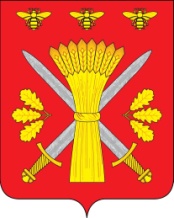 РОССИЙСКАЯ ФЕДЕРАЦИЯОРЛОВСКАЯ ОБЛАСТЬАДМИНИСТРАЦИЯ ТРОСНЯНСКОГО РАЙОНАПОСТАНОВЛЕНИЕот   1 сентября 2017г.                                                                                                                             № 195                с.ТроснаОб утверждении административного регламента «Прием заявлений и выдача документов о согласовании  переустройстваи (или) перепланировки жилого помещения»  В целях реализации требований Федерального закона от 27 июля 2010 года №210 - ФЗ «Об организации предоставления государственных и муниципальных услуг», в соответствии с Жилищным кодексом Российской Федерации, постановлением администрации Троснянского района № 101 от 11 апреля 2012 года «Об утверждении порядка разработки и утверждения административных регламентов предоставления муниципальных услуг Троснянского района», постановлением администрации Троснянского района от 23.03.2015 № 74 «Об утверждении реестра муниципальных услуг Троснянского района», п о с т а н о в л я е т:          1.Утвердить административный регламент предоставления муниципальной услуги «Прием заявлений и выдача документов о согласовании переустройства и (или) перепланировки жилого помещения» (приложение).2.Настоящее постановление вступает в силу с момента обнародования.3.Признать утратившим силу постановление администрации Троснянского района от  31 декабря 2013 года № 387 «Прием заявлений и выдача документов о согласовании переустройства и (или) перепланировки жилого помещения». 4.Контроль за исполнением настоящего постановления возложить на заместителя главы администрации  А.В.Фроловичева.   Глава района                                                                           А.И.Насонов              